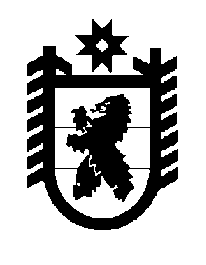 Российская Федерация Республика Карелия    ПРАВИТЕЛЬСТВО РЕСПУБЛИКИ КАРЕЛИЯРАСПОРЯЖЕНИЕ                                 от 23 марта 2015 года № 171р-П г. Петрозаводск 	В целях организации успешного взаимодействия между Правительством Республики Карелия и Министерством спорта Российской Федерации: 1. Одобрить и подписать Соглашение между Министерством спорта  Российской Федерации и Правительством Республики Карелия о предоставлении субсидии из федерального бюджета бюджету Республики Карелия на оказание адресной финансовой поддержки спортивным организациям, осуществляющим подготовку спортивного резерва для сборных команд Российской Федерации (далее – Соглашение). 2. Определить Министерство по делам молодежи, физической культуре и спорту Республики Карелия органом, уполномоченным на выполнение условий Соглашения.           ГлаваРеспублики  Карелия                                                             А.П. Худилайнен